MARS PÅ ASKELADDEN -2021Mars måned har nå endelig gjort sitt inntog. Med den følger forhåpentligvis litt sol og varme. Vi kommer i alle fall til å oppdage nye endringer i naturen. Spirer og blomster som presser seg frem fra bakke og trær og kommer med nye farger. Fugler kommer tilbake fra varmere strøk og sangen deres er god lyd i øret.Tilbakeblikk fra februar:Tema i februar var eventyr om Skinnvotten og vinter. Vi har laget masker som barna brukte på dyrefesten i skogen. De valgte hvilket dyr fra eventyret de ville være og satte i gang med klipping og maling. Barna dramatiserte eventyret og alle de som ville fikk være med. Det ble mange dyr i votten til slutt, flere enn syv. Pilemus silkehår, revemor silkesvans, haremann hoppsadans, villsvinet trynebrett, friskefrosk langelår og ulven aldrimett. Ulven er nok det dyret som var mest spennende. Alle ulvene ulte i kor og de andre dyrene stemte i.I samlingen vår før lunch har vi hatt værmassasje og samtlige syns det var gøy og godt. Senere så vi tre av barna  som selv tok initiativ til massasje.  6. februar er Samefolkets dag og felles for alle samer i Norge, Sverige og Finland og Russland. Ifølge rammeplanen skal den samiske kulturen være en del av barnehagens innhold. Vi markerte denne dagen med en fellessamling og bidos til lunch. Aktivitetene bestod i å fargelegge det samiske flagget og lage armbånd inspirert av fargene i flagget. Barna kan mye om det samiske flagget som har fargene rød, blå, gul og grønn. Hver farge har egen betydning. Vi teller også til tre på sørsamisk. TurdagenePå turene våre fokuserer vi på bevegelse og lek. Vi går ikke så langt siden vi har den fine skogen som nabo. Skogen er verdens beste lekeplass. Der får barna utvikle fantasi, de bruker alle sine sanser og de bruker kroppen på en allsidig måte. Vi tar også turen til Fritidsgården innimellom. Nå når våren nærmer seg blir det flere dyr å se der oppe, og flere turer med avdelingen.Litt om mars måned:Tema i mars er fremdeles eventyr og dyrene i skinnvotten. Vi går litt vekk fra snø og is og vil nå fordype oss i levesettet til de syv ulike dyrene. Hva de spiser, hvor de lever, hvem som går i dvale eller går i hi osv. I forbindelse med påsken vil vi fokusere på nytt liv som tema. På turene skal vi lete etter spirer og det nye som vil vise seg frem i naturen. Trekkfuglene kommer tilbake og bringer med seg gode lyder i naturen. Minner om at dere må sjekke klesboksen til barnet deres jevnlig. Samt ta med alle sko og yttertøy hjem hver fredag.Ha en fin mars måned.Har dere spørsmål er det bare å ta kontaktAskeladden: 51 50 78 36 / 904 12 484djupamyraa.barnehage@stavanger.kommune.nolisbeth.silden@stavanger.kommune.noUKEMANDAGTIRSDAGONSDAGTORSDAGFREDAG9VINTER-FERIE1. Inne/ute akt.2. Inne/ute akt.3. Inne/ute akt.4.Skogstur5.Sang og musikkMiljødag108.Inne/ute akt.Myronge-gruppe9.Inne/ute akt.10.Inne/ute akt.11.Tur til fritids-gården12.Sang og musikkMiljødag11Påske-aktiviteter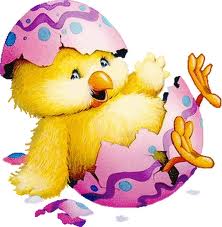 15.Inne/ute akt.16.Inne/ute akt.17. Påske-aktivitet18.Tur: vi leter etter sporene til påskeharen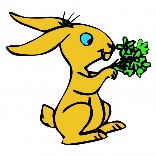 19.Sang og musikkMiljødag12Påske-aktiviteter22.Inne/ute akt.Myrongane tur23.Inne/ute aktiviteter24.Påskeakt.Myronge-gruppe 25. Påskelunch på avdelingen26.Sang og musikkMiljødag1329.Inne/ute akt.30. Inne/ute akt.31.Bhg stenger kl.12